Orientaciones para trabajo semanalA distancia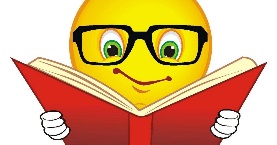 Profesor/ a: Esthefany Castro H. Correo: Ecastro@mlbombal.cl Teléfono: +56 963724211Profesor/ a: Esthefany Castro H. Correo: Ecastro@mlbombal.cl Teléfono: +56 963724211Profesora Diferencial.: Claudia CarrascoCorreo: Ccarrasco@mlbombal.clTeléfono: +56 977581017Profesora Diferencial.: Claudia CarrascoCorreo: Ccarrasco@mlbombal.clTeléfono: +56 977581017Asignatura: C. NaturalesCurso: 1º básico Curso: 1º básico Semana: 12 Agosto Unidad: IIIUnidad: IIIUnidad: IIIUnidad: IIIObjetivo de la Clase: OA 05Objetivo de la Clase: OA 05Objetivo de la Clase: OA 05Objetivo de la Clase: OA 05Indicaciones para el trabajo del estudiante:Indicaciones para el trabajo del estudiante:Indicaciones para el trabajo del estudiante:Indicaciones para el trabajo del estudiante:Texto escolarPágina 84: Observa y responde en tu cuaderno.CuadernilloPágina 44: Desarrolla el experimento.Página 45: Responde en el texto.Texto escolarPágina 84: Observa y responde en tu cuaderno.CuadernilloPágina 44: Desarrolla el experimento.Página 45: Responde en el texto.Texto escolarPágina 84: Observa y responde en tu cuaderno.CuadernilloPágina 44: Desarrolla el experimento.Página 45: Responde en el texto.Texto escolarPágina 84: Observa y responde en tu cuaderno.CuadernilloPágina 44: Desarrolla el experimento.Página 45: Responde en el texto.